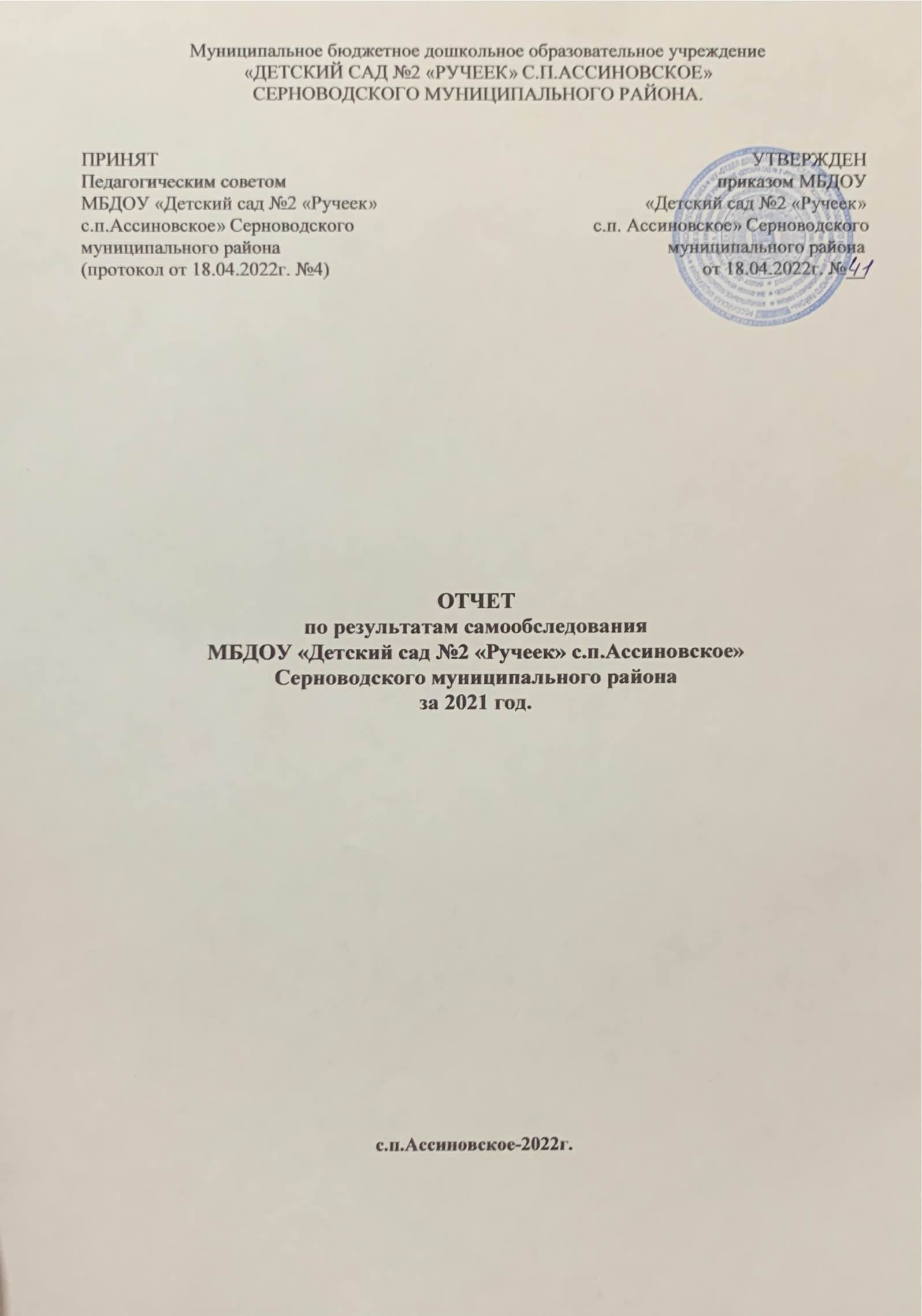 Вступительная часть …………………………………………………………………………………..3Общие сведения об образовательном учреждении…………………………………………………..31.Аналитическая часть1.1. Оценка системы управления Учреждения……………………………………………………….71.2. Оценка образовательной деятельности…………………………………………………………111.3. Оценка содержания и качество подготовки обучающихся……………………………………141.4. Оценка результативности образовательного процесса………………………………………...181.5. Оценка качества кадрового обеспечения………….................................................................…191.6. Оценка учебно-методического и библиотечно-информационного обеспечения………….....201.7. Оценка состояния материально-технической базы…………………………………………….211.8. Оценка функционирования внутренней системы оценки качества образования…………....222. Результаты анализа показателей деятельности образовательной организации2.1. Показатели деятельности МБДОУ за 2021 год……………………………………………...…23ВСТУПИТЕЛЬНАЯ ЧАСТЬ       В целях определения качества и эффективности образовательной деятельности и перспектив ее развития была проведена процедура самообследования муниципального бюджетного дошкольного образовательного учреждения «детского сада № 2 «Ручеек» с.п.Ассиновское» Серноводского муниципального района (далее МБДОУ)      Правовым основанием проведения процедуры самообследования МБДОУ являются:Федеральный закон от 29.12.2012 г. № 273-ФЗ «Об образовании в Российской Федерации».Правила размещения на официальном сайте образовательной организации в информационно - телекоммуникационной сети «Интернет» и обновления информации об образовательной организации, утвержденные Постановлением Правительства Российской Федерации от 10.07.2013 г № 582.Приказ Министрества образования и науки Российской Федерации от 14.06.2013 г. № 462«Об утверждении порядка проведения самообследования образовательной организацией».Приказ Министерства образования и науки Российской Федерации от 10.12.2013 г. № 1324«Об утверждении показателей деятельности образовательной организации, подлежащей самообследованию».Приказ Министерства образования и науки Российской Федерации от 14.12.2017 года № 1218 «О внесении изменений в Порядок проведения самообследования образовательной организацией».     В процессе самообследования была проведена оценка образовательной деятельности, системы управления организации, содержания и качества подготовки обучающихся, организации учебного процесса, востребованности выпускников, качества кадрового, учебно– методического, библиотечно – информационного обеспечения, материально – технической базы, функционирования внутренней системы оценки качества образования, анализ показателей деятельности МБДОУ.Цель самообследования: обеспечение доступности и открытости информации о деятельности учреждения.Форма проведения самообследования:отчет, включающий аналитическую часть;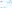 карта с результатами анализа показателей деятельности учреждения.В процессе самообследования была проведена оценка по следующим направлениям:-образовательная деятельность;-система управления учреждения;-содержание и качество подготовки воспитанников;-организация воспитательно-образовательного процесса в учреждении; -анализ движения воспитанников;-качество кадрового и учебно-методического обеспечения; -материально-техническая база; -функционирование внутренней системы оценки качества образования; -анализ показателей деятельности учреждения, в общем.ОБЩИЕ СВЕДЕНИЯ ОБ ОБРАЗОВАТЕЛЬНОМ УЧРЕЖДЕНИИ. Цель деятельности Детского сада – осуществление образовательной деятельности по реализации образовательных программ дошкольного образования.Предметом деятельности Детского сада является формирование общей культуры, развитие физических, интеллектуальных, нравственных, эстетических и личностных качеств, формирование предпосылок учебной деятельности, сохранение и укрепление здоровья воспитанников.         Муниципальное бюджетное дошкольное образовательное учреждение «Детский сад №2«Ручеек» с.п.Ассиновское» Серноводского муниципального района   функционирует с 2002 года. Проектная наполняемость 80 мест, фактическое количество детей 163. Общая площадь здания 303.9 кв.м., из них жилая площадь 196.6 кв.м. В 2021 году в ДОУ функционировало 5 групп общеразвивающей направленности.        В Учреждение принимаются дети в возрасте от 2 месяцев до 7 лет.  Возраст ребёнка определяется по состоянию на 1 сентября текущего года. Ежегодное комплектование групп осуществляется приказом заведующего.Прием в образовательную организацию осуществляется на основании:заявления одного из родителей (законных представителей); документа, удостоверяющего личность родителя (законного представителя); СНИЛС одного из родителейдокумента, подтверждающего полномочия представителя родителя либо законного представителя, если с заявлением обращается представитель родителя или законный представитель ребенка;свидетельства о рождении ребенка; медицинской карты ребенка; справка о составе семьи.      Отчисление детей из образовательной организации производится в следующих случаях: - по заявлению родителей (законных представителей); Правоустанавливающие документы ДОУ.         МБДОУ «Детский сад №2 «Ручеек» с.п. Ассиновское» осуществляет свою деятельность в соответствии с Законом «Об образовании в Российской Федерации» от 29 декабря 2012 г. № 273-ФЗ, а также в ДОУ имеются следующие правоустанавливающие документы: Лицензия на осуществление образовательной деятельности №3277 от 07 сентября 2020г. Министерство образования Чеченской Республики;Свидетельство о внесении записи в Единый государственный реестр юридических лиц серия 20 № 001089200 от 08.12.2011г.Свидетельство о постановке на учет в налоговом органе серия 20 №001088441 от 24.11.2009г.Устав Учреждения утвержден 24.03.2020г. №02-ОД Свидетельство о государственной регистрации права оперативного управления муниципальным имуществом серия 95-АА №260961Свидетельство о государственной регистрации права безвозмездного пользования на земельный участок серия 95-АА №260960 от 03.04.2013г.  Лицензия на осуществление медицинской деятельности №ЛО-95-01-001590 от 10.11.2020г.Нормативно-правовая документация ДОУ:Конституция Российской ФедерацииСемейный кодекс Российской Федерации от 29.12.1995 г. № 223-ФЗФедеральный закон от 24.06.1998 г. №124-ФЗ "Об основных гарантияхправ ребенка в Российской Федерации"Федеральный закон от 29.12.2012 г. № 273-ФЗ "Об образовании вРоссийской Федерации"Указ Президента РФ от 7.05.2012г. № 599 "О мерах по реализациигосударственной политики в области образования и науки"Распоряжение Правительства РФ от 15.05.2013 г. "Об утверждениигосударственной программы РФ 'Развитие образования на 2013- 2020гг."1Постановление Правительства РФ от 5.08.2013 г. № 662 "Обосуществлении мониторинга системы образования"Постановление Правительства РФ от 15.08.2013 г. № 706 "Обутверждении Правил оказания платных образовательных услуг"Постановление Правительства РФ от 20,08.2013 г. № 719 "Огосударственной информационной системе государственного надзора всфере образования"Постановление Правительства РФ от 10.07.2013 г. "Об утвержденииправил размещения на официальном сайте образовательной организациив информационно-телекоммуникационной сети "Интернет" иобновления информации об образовательной организации Приказ Министерства образования и науки РФ от 30 августа 2013 г. № 1014 "Обутверждении Порядка организации и осуществления образовательной деятельности по основным общеобразовательным программам образовательным программам дошкольного образования"Конвенция ООН о правах ребенкаПриказ Минобрнауки от 17.10.2013 г. №1155 «Об утверждениифедерального государственного образовательного стандартадошкольного образования»Санитарно-эпидемиологическим правилам и нормативам СанПиН2.4.1.3049-13 "Санитарно эпидемиологические требования к устройству,содержанию и организации режима работы дошкольныхобразовательных организацийПеречень локальных актов, регламентирующих деятельность Учреждения:Положение о педагогическом совете Положение об общем собрании родителей (законных представителей) воспитанников Положение об общем собрании трудового коллективаПоложение об оплате труда работников Положение о распределении стимулирующей части фонда оплатытруда и установления надбавок стимулирующего характера работникамПоложение об установлении доплат педагогическим работникамПоложение о премирование работников Положение о самообследовании Положение о нормах профессиональной этики педагогических работников Положение о внутренней системе оценки качества образованияПоложение о рабочей группе по введению ФГОС ДО Положение о творческой группе педагогов Положение о психолого-педагогическом консилиумеПоложение об Уполномоченном по защите прав участников образовательного процесса Положение о порядке рассмотрения обращений гражданПоложение по обработке персональных данных воспитанников,родителей (законных представителей), работников Положение об аттестации педагогических работниковПоложение о комиссии по урегулированию споров междуучастниками образовательных отношений Положение о расходовании безвозмездной благотворительной помощи Положение о бракеражной комиссии Положение об организации питания детей Положение об оплате труда работников Положение о премировании работников Положение по организации и проведению трех ступенчатогоконтроля за состоянием охраны труда и техники безопасности вПоложение о порядке обучения и проверки знаний по охране труда работников Положение об обучении мерам пожарной безопасности работниковПоложение о порядке проведения инструктажей по охране труда с работниками Положение об организации работы по охране труда и обеспечениюбезопасности образовательного процесса Положение о комиссии по охране труда Положение об антитеррористической комиссии Положение о контрольно-пропускном режиме Положение о публичном докладе Положение об официальном сайте Инструкция по делопроизводству Инструкция по организации пропускного режима на объектеДоговор об образовании по образовательным программамдошкольного образования между ДОУ и родителями (законными представителями) ребенка, посещающего ДОУ И другие локальные акты, в соответствии с Уставом.Система договорных отношений, регламентирующих деятельность Учреждения представлена:Трудовым договором с руководителем ДОУ;Коллективным договором;Договором об образовании по образовательным программамдошкольного образования с родителями (законными представителями);личными делами воспитанниковправилами внутреннего распорядка воспитанниковОбразовательную деятельность Учреждения регламентируют следующие локальные акты:Основная общеобразовательная программа дошкольного образования Программа развития Программа воспитанияГодовой план работы УчрежденияРабочие программы (планы воспитательно –образовательной работы) воспитателей УчрежденияРасписание непосредственной образовательной деятельности в Учреждении;акты готовности Учреждения к новому учебному годуноменклатура дел Учрежденияжурнал учёта проверок должностными лицами органов государственного контроляДокументация, касающаяся трудовых отношений.В ДОУ ведется следующая документация, касающаяся трудовых отношений:книга учёта трудовых книжек работников, личные дела работников;приказы по личному составу,книга регистрации приказов по личному составу;трудовые договоры (эффективные контракты) с работниками идополнительные соглашения к трудовым договорам;коллективный договор (в т.ч. приложения к коллективному договору);правила внутреннего трудового распорядка;штатное расписание (штат в количестве 35 единиц);должностные инструкции работников;журналы проведения инструктажа:журнал вводного инструктажа,журнал регистрации инструктажей по охране труда на рабочем месте,журнал регистрации противопожарного инструктажа на рабочем месте,журнал регистрации инструктажей по антитеррористической защитежурнал регистрации инструктажей по вопросам гражданской обороны,предупреждения и ликвидации чрезвычайных ситуаций);ВЫВОД: Муниципальное бюджетное дошкольное образовательное учреждение «Детский сад №2 «Ручеек» с.п.Ассиновское» функционирует в соответствии с нормативными и правовыми документами в сфере образования Российской Федерации. 1.АНАЛИТИЧЕСКАЯ ЧАСТЬ.1.1. ОЦЕНКА СИСТЕМЫ УПРАВЛЕНИЯ      Управление МБДОУ осуществляется в соответствии с федеральным законодательством,законодательством ЧР, Законом Российской Федерации «Об образовании в Российской Федерации», ФГОС ДО, Уставом МБДОУ на принципах демократичности, открытости, свободного развития личности, добровольности, сотрудничества, приоритета охраны жизни и здоровья человека.      Учредителем Учреждения и собственником его имущества является «Серноводский муниципальный район Чеченской Республики». Функции и полномочия учредителя Учреждения от имени Серноводского муниципального района осуществляет муниципальное учреждение «Отдел дошкольных учреждений Серноводского муниципального района». Отношения между Учредителем, Собственником и Учреждением регулируются федеральными законами Российской Федерации, нормативными правовыми актами Чеченской Республики, нормативными правовыми актами Серноводского муниципального района и Уставом МБДОУ.     Компетенцию органов, структуру Муниципального бюджетного дошкольного образовательного учреждения «Детский сад №2 «Ручеек» с.п.Ассиновское», порядок их формирования, сроки полномочия и порядок деятельности определяет Устав МБДОУ.Непосредственное управление учреждением осуществляет заведующий МБДОУ –Кагирова Марет Абдурахимовна.     В МБДОУ сформированы коллегиальные органы управления (пункт 4 статьи 26 Федерального закона от 29.12.2012г. № 273 -ФЗ "Об образовании в Российской Федерации"):Общее собрание трудового коллективаПедагогический совет    В структуру общего собрания трудового коллектива входят все работники учреждения. Организацию выполнения решений общего собрания осуществляет руководитель учреждения и ответственные лица, указанные в протоколе общего собрания.    Педагогический совет является постоянно действующим коллегиальным органом управления учреждением, рассматривающим основные вопросы образовательного процесса. В состав педагогического совета входят: руководитель учреждения, его заместители, педагогические работники учреждения. Организацию выполнения решений педагогического совета осуществляет руководитель учреждения и ответственные лица, указанные в протоколе.    В соответствии с пунктом 6 статьи 26 Федерального закона от 29.12.2012г. № 273 -ФЗ "Об образовании в Российской Федерации") в целях учета мнения родителей (законных представителей) воспитанников и педагогических работников по вопросам управления МБДОУ и при принятии МБДОУ локальных нормативных актов, затрагивающих их права и законные интересы, по инициативе родителей (законных представителей) воспитанников и педагогических работников в МБДОУ создаются и  действуют:Совет родителей Первичная профсоюзная организация сотрудников     Порядок взаимодействия совета родителей и первичной Профсоюзной организации МБДОУ закреплены в локальных нормативных актах учреждения. Структура, порядок формирования, срок полномочий и компетенции совета родителей и первичной Профсоюзной организации установлены в Положениях.    Общее собрание работников -является высшим органом самоуправления МБДОУ. В течение года прошли 3 заседания общего собрания работников, в ходе которых решались задачи по улучшению финансово-хозяйственной деятельности, направления развития дошкольного образовательного учреждения, соблюдение правил внутреннего трудового распорядка, охраны труда, выполнение трудового соглашения.      Педагогический совет является постоянно действующим органом самоуправления, который создан в целях совершенствования и развития образовательного процесса в МБДОУ, повышения профессионального мастерства и творческого роста педагогов. В течение года были проведены4 педсовета. Через тематические педсоветы решались задачи, поставленные перед коллективом и которые были направлены на совершенствование работы по формирование представлений о здоровом образе жизни посредством создания условий для полноценного развития дошкольников; развития у детей исследовательского интереса, любознательности, стремления к преобразованию окружающей действительности; развивать творческие способности детей посредством формирования художественно-эстетического вкуса, творческого выраженияличности через мир искусства и художественной деятельности.       В целях содействия в осуществлении воспитания и обучения детей созданы родительские комитеты групп, представители которых входят в родительский комитет детского сада. На заседаниях, прошедших за этот год, решались вопросы организации питания в детском саду, обеспечения безопасности воспитанников, повышения заинтересованностиродителей в посещении детского сада детьми и пр.Административные обязанности в педагогическом коллективе распределяются следующим образом:- Заведующий в соответствии с законодательством РФ и Уставом МБДОУ осуществляет руководство образовательным учреждением, осуществляет системный контроль за образовательной, административно-хозяйственной и финансовой деятельностью учреждения, устанавливает контакты с внешними организациями.- Заместитель заведующего по УВР планируют и организуют методическую работуколлектива. Руководит работой воспитателей, педагогов-специалистов,осуществляет работу с молодыми специалистами, анализирует выполнение программы воспитания и обучения, участвует в разработке перспективных планов и направлений деятельности учреждения.- Заместитель заведующего по АХЧ организует и обеспечивает безопасное и бесперебойное обслуживание, выполнение предписаний надзорных органов, ремонт.Основными формами координации деятельности аппарата управления образовательного учреждения являются: анализ результатов, планирование, прогнозирование, тематический и оперативный контроль, мониторинг, коррекция программ и планов.Процесс издания локальных нормативных актов в МБДОУ проходит несколько взаимосвязанных и согласованных стадий, среди которых обычно выделяют следующие стадии:- инициативная стадия;- подготовка проекта локального акта;- обсуждение (экспертиза) и согласование проекта локального акта;- принятие и утверждение локального акта;- обнародование локального акта     Управление в МБДОУ осуществляется на основе тесного взаимодействия всего педагогического коллектива, родителей и общественности. Все органы самоуправления взаимодействуют между собой, согласовывая свои интересы и возможности.Система контроля со стороны руководства МБДОУ является понятной всем участникам образовательных отношений и сосредоточена на изучении результативности учебно-воспитательного процесса. Применялись различные виды контроля, такие как: тематический, итоговый, оперативный, через наблюдение, взаимопосещения открытых мероприятий, анализапедагогов своей работы, Контроль осуществлялся по следующим блокам:Контроль за воспитательно-образовательным процессом;Контроль за охраной жизни и здоровья детей.    На официальном сайте детского сада размещены все локальные акты, регулирующие деятельность дошкольного учреждения, в том числе касающиеся прав и обязанностей воспитанников, прав, обязанностей и ответственности родителей (законных представителей) в сфере образования. Содержание официального сайта учреждения соответствуетПриказу Министерства образования и науки Российской Федерации Федеральной службы по надзору в сфере образования и науки от 29 мая 2014 г. №785 “Об утверждении требований к структуре официального сайта образовательной организации в информационно-телекоммуникационной сети “интернет” и формату представления на нем информации”.ВЫВОД: Таким образом в МБДОУ реализуется возможность участия в управлении дошкольным учреждением всех участников образовательного процесса. Заведующий детским садом является координатором стратегический направлений. В МБДОУ создана структура управления в соответствии с целями и содержанием работы учреждения. Реализуется возможность участия в управлении детским садом всех участников образовательного процесса. В дошкольной образовательной организации создана оптимальная система управления в соответствии с целями и содержанием работы дошкольного учреждения. Реализуется возможность участия в управлении всех участников образовательного процесса. Структура и механизм управления в МБДОУ определяют его стабильное функционирование.1.2. ОЦЕНКА ОБРАЗОВАТЕЛЬНОЙ ДЕЯТЕЛЬНОСТИ МБДОУ.          В 2021 году в МБДОУ функционировало 5 групп общеразвивающей направленности, с общим количеством воспитанников - 163.      В МБДОУ разработаны и утверждены: программа развития, образовательная программа, программа воспитания, годовой план, рабочие программы (на каждую возрастную группу).Образовательная деятельность в детском саду регламентируется основой образовательной программой детского сада, которая разработана на основе “Примерной основной общеобразовательной программы дошкольного образования “От рождения до школы” (авторы: Н.Е. Веракса, Т.С. Комарова, М.А. Васильева), годовым планом работы, расписанием непосредственной образовательной деятельности.Основная цель Программы - создание благоприятных условий для полноценного проживания ребенком дошкольного детства, формирование основ базовой культуры личности, всестороннее развитие психических и физических качеств в соответствии с возрастными и индивидуальнымиособенностями, подготовка к жизни в современном обществе, к обучению в школе обеспечение безопасности жизнедеятельности.     В основу организации образовательной деятельности входит комплексно-тематический принцип с ведущей игровой деятельностью. Решение программных задач осуществляется в разных формах совместной деятельности взрослых и детей, а также во время самостоятельнойдеятельности детей. В содержание образовательной деятельности включены совокупностьобразовательных областей, которые обеспечивают разностороннее развитие детей с учетом их возрастных и индивидуальных особенностей по основным направлениям, через различные парциальные программы, такие как:-С.Н. Николаева «Юный эколог»,- О.С. Ушакова «Программа по развитию речи в детском саду»,- Н.Н. Авдеева, О.Л. Князева, Р.Б. Стеркина «Основы безопасностии жизнедеятельности дошкольников»,-З.Б.Масаева «Мой край родной».        Воспитательно-образовательный процесс осуществляется на основеличностно - ориентированного воспитания и обучения, сотрудничества, уважения личности ребенка. Воспитание дошкольников строится на основе, изучения национальных традиций семей воспитанников детского сада. Дошкольники знакомятся с самобытностью и уникальностью чеченской и других национальных культур через:- общение с представителями разных национальных, участников образовательногопроцесса:-знакомство с народными играми, народными игрушками,народными праздниками;- приобщение к музыке, устному народному творчеству,художественной литературе, декоративно-прикладному искусству и живописиразных народов.     В детском саду обеспечивается позитивная динамика развития детей повсем основным направлениям (образовательным областям) художественно-эстетическому, социально-коммуникативному, физическому, познавательному и речевому развитию.    Реализуется современная модель образовательного процесса через совместную и самостоятельную деятельность с детьми; Поддерживается проявление детской инициативы, активности, самостоятельности. Таким образом, положительная динамика развития детей по всем основным направлениям (образовательным областям) является результатом создания педагогами и администрацией детского сада благоприятных и комфортных психолого-педагогических условий.    Создана развивающая предметно-пространственная среда, стимулирующаяразвитие детей по художественно-эстетическому, социально-коммуникативному,физическому, познавательному и речевому направлениям. Развивающая предметно-пространственная среда МБДОУ обеспечивает максимальную реализацию образовательного потенциала пространства детского сада, группы, а также территории участков, материалов, оборудования и инвентаря для развития детей дошкольного возраста в соответствии сособенностями каждого возрастного этапа, охраны и укрепления здоровья. Все помещения оформлены. При создании предметно-развивающей среды воспитатель учитывает возрастные, индивидуальные особенности детей своей группы. Групповая комната включает в себя игровую, познавательную, обеденную зону. Группа постепенно пополняется современным игровым оборудованием, современными информационными стендами. Предметная среда всех помещений оптимально насыщена, выдержана мера “необходимого и достаточного” для каждого вида деятельности, представляет собой “поисковое поле” для ребенка, стимулирующее процесс его развития и саморазвития, социализации и коррекции. В детском саду не только уютно, красиво, удобно и комфортно детям, созданная развивающая среда открывает нашим воспитанникам весь спектр возможностей, направляет усилия детей на эффективное использование отдельных ее элементов. Развивающая предметно-пространственная среда обеспечивает творческую активность детей, предоставляет ребенку свободу выбора форма активности, обеспечивает содержание разных форм детской деятельности, гармоничное отношение ребенка с окружающим миром, безопасностью комфорта, соответствует интересам, потребностям и возможностям каждого ребенка. Дает детям возможность общения и совместной деятельности (в том числе детей разного возраста) и взрослых, двигательной активности детей, а также возможности для уединения. Она обеспечивает:Реализацию образовательной программы;Организацию условий для инклюзивного образования;Учет национально-культурных, климатических условий, в которыхосуществляется образовательная деятельность;Учет возрастных особенностей детей.      В МБДОУ имеется, спортивные площадки, уличные групповые участки, огород, цветники. Групповые участки оснащены теневыми навесами и игровым оборудованием. В МБДОУ проводится анкетирование родителей об удовлетворенности родителей работой учреждения, постоянно анализируется потребности образовательных услуг детей и родителей.Для сбора информации о мнении участников образовательных отношений, используются такие методы как анкетирование, беседы Педагогами применяются такие формы работы с родителями:Родительские собрания,Консультаций,Изготовление поделок в кругу семьи,Совместные выставки, рисунки, участие в праздниках,Творческие встречи, вечера,Совместные досуги.Анализ выполнения задач годовогоплана воспитательно – образовательной работы      В ходе проведённых тематических и оперативных контролей были выявлены положительные и отрицательные моменты.Положительные моменты:при планировании образовательной деятельности педагогами соблюдаются требований ФГОСДО, образовательной программы, учёт возрастных особенностей, системности изучаемого материала.-во всех группах планируется непосредственно-образовательная деятельность, совместная деятельность (беседы, чтение художественной литературы, сюжетно-ролевые, дидактические игры, игровые ситуации, викторины, и.т.д.) по формированию культурно-гигиенических навыков (КГН) детей раннего и дошкольного возраставо всех группах педагогами планируются разнообразные формы сотрудничества с родителями по формированию КГН у детей раннего и дошкольного возраста: беседы, консультации, оформление информационных стендов, детско-родительские проекты. - во всех группах создана достаточно насыщенная развивающая предметно – пространственная среда по формированию культурно-гигиенических навыков, которая грамотно используется педагогами для коллективной и индивидуальной работы с детьми.большинство педагогов используют информационно-коммуникационных технологий при проведении родительских собранийИмеющиеся недостатки:Низкая активность педагогов в создании и использовании электронных продуктов для представления их на методических интернет конкурсах и использования в образовательной деятельности. Анализируя выполнение задач, поставленных перед коллективом в 2021 году можно прийти к следующему заключению:Задача по сохранению и укреплению здоровья дошкольников с вовлечением в этот процесскак педагогов, так и родителей реализована частично. Не все запланированные мероприятия проекта были осуществлены педагогами совместно с родителями из–за сложивщейся напряженной эпидемиологической ситуацией в стране. Педагогическим коллективом учреждения было принято решение продолжить работу в данном направлении в предстоящем учебном году, реализовывая проект в полном объеме дополнив его мероприятиями, направленными на психологическое здоровье воспитанников.Задача по по повышени профессионального мастерства и личностного роста каждого педагога дошкольной организации в условиях введения профессионального стандарта реализованна полностью.  Однако в сложившихся условиях работы в период пандемии выявлен дефицит профессиональных компетентностей педагогов в умении организовывать работу с детьми, родителями, педагогами в дистанционном режиме.  ВЫВОД: образовательная деятельность в МБДОУ была спланирована и осуществлялась на достаточно высоком уровне. Практически все запланированные мероприятия выполнены. Проделанная работа показала, что родители являются непосредственными участниками учебно-воспитательного и оздоровительного процесса, проводимого в детском саду. Увеличилось доверие и взаимопонимание педагогов и родителей, повысился авторитет педагога в семье, а родителей в детском саду. Вместе с тем нужно подчеркнуть, что недостаточно педагогамиуделяется внимания индивидуальной работе с родителями1.3. ОЦЕНКА СОДЕРЖАНИЯ И КАЧЕСТВА ПОДГОТОВКИ ВОСПИТАННИКОВ.       Основная образовательная программа учреждения (далее ООП учреждения) составлена в соответствии с ФГОС ДО, образовательной программой «От рождения до школы» под редакцией НЕ. Вераксы, ТС. Комаровой, М.А. Васильевой.Программа направлена на:создание условий для развития ребенка, открывающихся возможностей для его позитивной социализации, его личностного развития, развития инициативы и творческих способностей на основе сотрудничества с взрослыми и сверстниками и соответствующими возрасту видам деятельности;на создание развивающей образовательной среды, которая представляет с собой систему условий социализации и индивидуализации детей.Парциальные программы:Ушакова О.С. Программа развития речи детей дошкольного возраста в детском саду.Гербова В.В. Приобщение детей к художественной литературе.Комарова Т.С. Изобразительная деятельность в детском саду. Авдеева Н.Н. Князева О.Л., Стеркина Р.Б.. «Безопасность»   Масаева З.В. Мой край родной. Махачкала, 2014г.Ю.В.Телятникова «Азбука финансов».С.Н.Николаева «Юный эколог»«Здоровье» Примерная программа физического развития дошкольников Чеченской республики.В учреждении реализуются современные методики дошкольного образования, используются информационные технологии, создана комплексная система планирования организованной образовательной деятельности с учетом направленности реализуемой образовательной программы учреждения, возрастных и психофизических особенностей воспитанников, которая позволяет поддерживать качество подготовки воспитанников к школе на достаточно высоком уровне.       Содержание ООП учреждения соответствует основным положениям возрастной психологии и дошкольной педагогики. Работа построена с учетом принципа интеграции пяти образовательных областей в соответствии с возрастаными возможностями и особенностями воспитанников, спецификой и возможностями образовательных областей.Программа основана на комплексно-тематическом принципе построения образовательного процесса: предусматривает решение всех основных программных образовательных задач в совместной деятельности взрослого и детей и самостоятельной деятельности детей не только в рамках организованной образовательной деятельности, но и при проведении всех режимных моментов в соответствии со спецификой дошкольного образования.Программа составлена в соответствии с образовательными областями: «Физическое развитие», «Социально-коммуникативное развитие», «Познавательное развитие», «Художественно-эстетическое развитие», «Речевое развитие».Реализация каждого направления предполагает решение специфических задач во всех видах детской деятельности, имеющих место в режиме дня дошкольного учреждения:режимные моменты и игровая деятельность; специально организованные традиционные и комплексно - интегрированные образовательные деятельности;индивидуальная и подгрупповая работа;самостоятельная деятельность;-опыты и экспериментирование.             Выполнение детьми программы реализуется в полном объеме, о чем свидетельствует педагогический мониторинг. Годовые задачи реализованы в полном объемеОтношения с социальными учреждениями.Дошкольное образовательное учреждение поддерживает прочные отношения с социальными учреждениями: Для повышения качества воспитательно-образовательного процесса и реализации годовых задач детский сад сотрудничает с окружающим социумом. Цели взаимодействия способствуют разностороннему развитию воспитанников.          В течение учебного года, коллектив Детского сада поддерживал прочные партнерские связи с социальными учреждениями: МБОУ СОШ № 1 с.п.Ассиновское;Традиционно, особое внимание уделялось вопросам преемственности в работе ДОУ и школы. Были организованы и проведены следующие традиционные мероприятия:Экскурсия детей старшей группы в школу.Взаимопосещения педагогов ДОУ и учителей начальных классов.Собрание для родителей будущих первоклассниковВоспитанники ДОУ, совместно с родителями и воспитателями, принимали активное участие в различных мероприятиях, выступали с концертным номером на праздничных мероприятиях.Состояние воспитательной — образовательной работы.Учебный план составлен в соответствии с современными дидактическими, санитарными и методическими требованиями, содержание выстроено в соответствии с ФГОС ДО. При составлении учебного плана учтены предельно допустимые нормы учебной нагрузки. Образовательная деятельность осуществляется в процессе организации различных видов детской деятельности, образовательной деятельности, осуществляемой в ходе режимных моментов, самостоятельной деятельности, взаимодействия с семьями детей.Основной формой работы с детьми дошкольного возраста и ведущим видом деятельности для них является игра. Образовательный процесс реализуется в адекватных дошкольному возрасту формах работы с детьми.Организованная в учреждении предметно-развивающая среда инициирует познавательную и творческую активность детей, предоставляет ребенку свободу выбора форм активности, обеспечивает содержание разных форм детской деятельности, безопасна и комфорта, соответствует интересам, потребностям и возможностям каждого ребенка, обеспечивает гармоничное отношение ребенка с окружающим миром.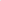 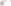 Взаимодействие с родителями коллектив учреждения строит на принципе сотрудничества. При этом решаются задачи: - повышение педагогической культуры родителей;приобщение родителей к участию в жизни детского сада;  изучение семьи и установление контактов с ее членами для согласования воспитательных воздействий на ребенка.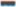 Для решения этих задач используются различные формы работы:групповые родительские собрания, консультации;проведение совместных мероприятий для детей и родителей;анкетирование;наглядная информация;показ открытых просмотров ООД для родителей; - выставки совместных работ;посещение открытых мероприятий и участие в них.Также в учреждении работает консультативная служба специалистов: педагога психолога, инструктора по физической культуре, музыкального руководителя и медицинской сестры.Образовательная деятельность осуществляется в процессе организации различных видов детской деятельности, образовательной деятельности, осуществляемой в ходе режимных моментов, самостоятельной деятельности, взаимодействия с семьями детей.В течение года в методическом кабинете организовывались постоянно действующие выставки новинок методической литературы, тематические и по запросам педагогов, постоянно оформлялись стенды информации.Возможность реализации Программы обеспечивается	рядом взаимодополняющих факторов:- наличие высококвалифицированного кадрового потенциала в учреждении; -материально техническое оснащение учреждения с учетом возрастных и индивидуальных особенностей воспитанников, современных требований;-создание образовательной развивающей среды, предполагающей активное использование культурно - образовательных ресурсов учреждения.     На основании ФГОС ДО, утвержденного Приказом Министерства образования и науки Российской Федерации от 17.10.2013 № 1155, в целях оценки эффективности педагогических действий и лежащей в основе их дальнейшего планирования проводилась оценка индивидуального развития детей.Результаты педагогического анализа показывают преобладание детей с высоким и средним уровнями развития, что говорит об эффективности педагогического процесса в учреждении. Результатом осуществления воспитательно-образовательного процесса явилась качественная подготовка детей к обучению в школе. Готовность дошкольника к обучению в школе характеризует достигнутый уровень психологического развития накануне поступления в школу.Итоговые результаты мониторинга достижения детьми планируемых результатов освоения программы показали, что все интегративные качества, которые дети должны приобрести в результате освоения программы к 6 годам, сформированы.В целом отмечается положительная направленность детей на школу как на учебное заведение - важнейшая предпосылка благополучного вхождения его в школьно-учебную действительность, т.е. принятие им соответствующих школьных требований и полноценного включения в учебный процесс.Хорошие результаты достигнуты благодаря использованию в работе методов, способствующих развитию самостоятельности, познавательных интересов детей, созданию проблемно-поисковых ситуаций и обогащению предметно-развивающей среды.Условия для охраны и укрепления здоровья воспитанников        В дошкольном учреждении созданы все необходимые условия для охраны и укрепления здоровья воспитанников. МБДОУ заключен договор на медицинское обслуживание с ГБУ «Серноводская ЦРБ». Медицинский блок МБДОУ включает в себя медицинский кабинет, который оснащен необходимым медицинским инструментарием, набором медикаментов. Медицинской сестрой учреждения ведется учет и анализ общей заболеваемости воспитанников, анализ простудных заболеваний.                      Результаты анализа заболеваемости детей за 2021 год.Также медицинской сестрой учреждения проводятся профилактические мероприятия:осмотр детей во время утреннего приема;антропометрические замеры по плану;    В течение 2021 года продолжалась работа по охране и укреплению здоровья воспитанников. Профилактическая, противоэпидемиологическая, санитарно-просветительная работа велась согласно плану физкультурно-оздоровительной работы.    С целью оздоровления проводились закаливающие мероприятия: гимнастика на свежем воздухе в тёплое время года и после сна, мытье рук до локтей, физкультурные занятия         на свежем воздухе, солнечные ванны, хождение босиком по ребристым дорожкам.      Уделялось внимание пропаганде здорового образа жизни и просвещению родителей по вопросам физического развития воспитания дошкольников, профилактики детской заболеваемости. Большое значение придавалось организации двигательной активности детей, развитию основных движений, подвижным играм и специальным мерам закаливания детского организма. Велась работа по организации, обогащению и использованию спортивных уголков в группах.Организация рационального режима и двигательной деятельности на занятиях, осуществлялась с учётом состояния здоровья и возрастных особенностей детей и сезона года. В график контроля наряду с просмотром физкультурных занятий включалось наблюдение за организацией режимных процессов (умывание, сборы и возвращение с прогулки). Анализируя состояние здоровья воспитанников можно отметить, что процент заболеваемости детей в МБДОУ снизился. Основную массу случаев заболеваний составляют дети раннего и младшего возраста, вновь поступившие в ДОУ, в период адаптации.    С целью профилактики несчастных случаев с воспитанниками во время пребывания в ДОУ и за его пределами педагоги проводят с детьми беседы, инструктажи, рассматривают иллюстрации, представляют видеоролики, решают проблемные ситуации о правилах поведения, алгоритмах действий в ЧС.ВЫВОД: Таким образом, благодаря комплексу профилактических и физкультурно- оздоровительных мероприятий, проводимых педагогами и сотрудниками детского сада с детьми, просветительская работа с родителями, своевременная вакцинация детей ведет к положительной динамике показателей по состоянию заболеваемости в целом.Условия питания в МБДОУ.Рациональное питание также служит формированию здорового организма. В МБДОУ  организованно 4-х разовое питание детей на основании 10 дневного меню, включающего в себя все группы витаминов и микроэлементов, укрепляющих иммунитет и способствующих нормальному развитию детского организма. В меню предусмотрена естественная витаминизация (фрукты, соки). В соответствии с требованиями СанПиН 2.4.1.3049-13 интервал между приёмами пищи не превышает 4 часов во всех возрастных группах. Питание детей организовано с учётом следующих принципов:выполнение режима питания;калорийность питания, ежедневное соблюдение норм потребления продуктов;гигиена приёма пищи;индивидуальный подход к детям во время питания.    Ежедневно, для контроля за организацией в соответствии с требованиями санитарных правил качественного и безопасного горячего питания воспитанников проводится бракераж с соответствующей записью в журнале бракеража готовой продукции. Оценку качества готовых блюд, кулинарных изделий осуществляет бракеражная комиссия. Выдача готовой пищи осуществляется только после проведения данного контроля.ВЫВОД: Таким образом сбалансированное питание, круглогодичное употребление овощей, фруктов и соков способствует укреплению детского растущего организма.1.4. ОЦЕНКА РЕЗУЛЬТАТИВНОСТИ ОБРАЗОВАТЕЛЬНОГО ПРОЦЕССА.   Уровень развития детей в МБДОУ анализируется по итогам педагогического мониторинга. Разработаны диагностические карты освоения основной образовательной программы дошкольного образования МБДОУ в каждой возрастной группе. Карты включают анализ уровня развития целевых ориентиров детского развития и качества освоения образовательных областей. Так, результаты качества освоения ООП МБДОУ д выглядят следующим образом:Результативность усвоения основной общеобразовательной программы в 2021г    Таким образом в течение 2021 года педагогический коллектив учреждения проводил планомерную воспитательно-образовательную работу с детьми на развитие их интеллектуальных способностей в разных областях детской деятельности и совершенствования интегративных качеств личности каждого воспитанника. Опираясь на результаты мониторинга можно констатировать, что качество образования в 2021учебном году составило в среднем 92%. Это на 5% ниже предыдущего обусловлено тем, что во в начале года дошкольное учреждение работало не в полном объеме в связи с возросшей заболеваемостью детей младшего дошкольного возраста в феврале и марте месяцах.    В дошкольной образовательной организации ежегодно осуществляется поддержка детской инициативы и участие воспитанников в конкурсном движении МБДОУ. С целью предоставления возможности воспитанникам реализовать свой потенциал в 2021 году согласно годовому плану проводились совместные конкурсы с воспитанниками и их родителями.Вывод: образовательный процесс в МБДОУ организован в соответствии с требованиями, предъявленными законодательством к дошкольному образованию и обеспечивает поддержку детской инициативы, представление равных возможностей для полноценного развития, проявления потенциала и индивидуальных способностей каждого ребенка.1.5. ОЦЕНКА КАДРОВОГО ОБЕСПЕЧЕНИЯ.    В 2021 году в детском саду по штатному расписанию – 35 работников. Из них:руководителей– 1 человекадмин.персонал – 3мед.персонал-1учебно-вспомогательный-7пед.персонал-15обслуживающий персонал-8    На протяжении учебного года в Учреждении обеспечивалось повышение квалификации педагогов через онлайн курсы, вебинары, самообразование, обмен передовым педагогическим опытом на методических объединениях, открытые показы непосредственно образовательной деятельности. Используются и другие формы повышения мастерства педагогов: районные методические объединения, педагогические советы, педагогические часы, семинары - практикумы, мастер - классы, открытые просмотры различных видов непосредственно образовательной деятельности, самообразование.В перспективе планируется продолжать работу по активизации педагогов к участию в различных мероприятиях на уровне ДОУ, района, республики, способствовать развитию активной жизненной позиции на пути личного и профессионального самоусовершенствования.            В 2021 году работа с кадрами была направлена на повышение профессионализма, творческого потенциала педагогической культуры педагогов, оказание методической помощи педагогам.             Учебно-воспитательный процесс осуществляют 15 педагогических работников:ВЫВОД: Таким образом в 2021 году достигнут достаточно высокий образовательный уровень педагогов. Все педагогические работники имеют высшее или средне – профессиональное педагогическое образование. Педагоги МБДОУ постоянно повышают свою квалификацию за счет прохождения процедуры аттестации и обучения на курсах повышения квалификации.1.6. ОЦЕНКА УЧЕБНО-МЕТОДИЧЕСКОГО И БИБЛИОТЕЧНО-ИФОРМАЦИОННОГО ОБЕСПЕЧЕНИЯ.      Для эффективного решения образовательных задач используются программы, технологии, методические пособия по направлениям развития дошкольников: социально-коммуникативное, познавательное, речевое, художественно-эстетическое, физическое.Программно-методическое обеспечение МБДОУ соответствует ООП ДО, ФГОС  ДО к условиям реализации основной образовательной программы дошкольного образования. В МБДОУ  используется учебно-методический комплект примерной образовательной программы дошкольного образования «От рождения до школы» по редакцией под Н.Е. Вераксы, Т.С. Комаровой, М.А. Васильевой, 2015 – 2019 гг.    Анализ программно-методического обеспечения показывает, что к учебному году методический кабинет пополняется современной методической литературой, наглядными пособиями по различным образовательным областям программы. Приобретается наглядный и демонстрационный материал. Имеется достаточное количество научно-методической литературы и учебно-наглядных пособий для обеспечения воспитательно-образовательного процесса.     Методическое обеспечение способствует развитию творческого потенциала педагогов, качественному росту профмастерства и успехам в конкурсном движении. Фонд литературы расположен в методическом кабинете образовательной организации и составляет 230 экзепляров. Укомплектован печатными и электронными изданиями, в том числе:учебные и наглядные пособияметодическая литература (по образовательным областям в соответствии с ФГОС ДО)детская художественная литературасправочная литература (энциклопедии, справочники)периодические издания.Кроме того, в целях эффективного библиотечно-информационного обеспечения используются электронные ресурсы. В ДОУ имеются технические средства, которые позволяют использовать информационно-коммуникационные технологии в образовательном процессе.Наличие компьютеров и информационно-вычислительных сетейНаличие видео и аудио оборудования     Для педагогических работников имеется доступ к электронным образовательным ресурсам. Доступ педагогических работников к образовательным, методическим и научным услугам через сеть Интернет осуществляется с компьютера, установленного в методическом кабинете, а также с личных компьютеров через созданную единую электронную почту для педагогов. Педагогическим работникам обеспечивается доступ к следующим электронным базам данных:информационные справочные системы;поисковые системы;    Аудиотека представлена аудиоматериалами, используемыми педагогами ДОУ при организации различных видов детской деятельности (сборники детских песен, детских сказок, серия звуки природы интерактивные игры, презентации и т.д.).Вывод: В Учреждении созданы необходимые условия для эффективного функционирования. Созданы кадровые условия, учебно- методическое обеспечение, библиотечно-информационное обеспечение. Оценка качества кадрового, учебно-методического, библиотечно-информационного обеспечения удовлетворительная. Таким образом, программно-методическое, библиотечное обеспечение составляет 80 %, что является достаточным уровнем, но не оптимальным. Необходимо доукомплектовать и обновить фонд программно- методической литературой в соответствии с требованиями ФГОС ДО.1.7. ОЦЕНКА МАТЕРИАЛЬНО ТЕХНИЧЕСКОГО ОСНАЩЕНИЯ.       В учреждении создана материально - техническая база для жизнеобеспечения и развития детей, ведется систематически работа по созданию предметно развивающей среды. Здание детского сада светлое, имеется автономное отопление, водоснабжение по всему зданию, канализация, сантехническое оборудование в удовлетворительном состоянии. Для всех возрастных групп есть отдельные игровые, спальные комнаты, санузлы.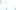 В детском саду имеются:групповые помещения;совмещенный кабинет — кабинет заведующего, методический кабинет, медицинский кабинет, кабинет делопроизводителя, кабинет педагога- психолога;пищеблок;прачечная;     Все помещения соответствуют санитарным, противопожарным требованиям, требованиям безопасности и оснащены необходимым оборудованием. Территория ограждена. Участок озеленен, разбиты цветники и клумбы. Оборудована спортивная площадка, игровые площадки оборудованы игровыми сооружениями в соответствии с возрастом: песочницы, качели, карусели, горки, лавочки, домики, и т.п.       Все кабинеты, используемые при организации образовательного процесса с детьми, оформлены в соответствии с возрастными особенностями. При создании предметно-развивающей среды педагогические работники учитывают возрастные и индивидуальные особенности детей своей группы. Оборудованные групповые комнаты включают: игровую, познавательную, обеденную зоны. Группы постепенно пополняются современным игровым оборудованием, современными информационными стендами.      Предметная среда всех помещений оптимально насыщена, выдержана мера «необходимого и достаточного» для каждого вида деятельности, представляет собой «поисковое поле» для ребенка, стимулирующее процесс его развития и саморазвития, социализации и коррекции. В детском саду детям уютно, красиво, удобно и комфортно. Созданная предметно — пространственная развивающая среда открывает нашим воспитанникам весь спектр возможностей, направляет усилия детей на эффективное использование отдельных ее элементов. Детский сад оснащен 3 персональными компьютерами.      Обеспечение условий безопасности выполняется локальными нормативноправовыми документами: приказами, инструкциями, положениями.      В соответствии с требованиями действующего законодательства по охране труда с сотрудниками систематически проводятся разного вида инструктажи: вводный (при поступлении на работу), первичный (с вновь поступившими), повторный, что позволяет персоналу владеть знаниями по охране труда и технике безопасности, правилами пожарной безопасности, действиям в чрезвычайных ситуациях. Бюджетные средства были использованы в полном объеме для оплаты коммунальных услуг, услуг пожарной сигнализации, охраны учреждения, обслуживание вывода сигнала АПС на пульт, услуги связи и интернет (абонентская плата), вывоз мусора, энергоснабжение.    Запланированные доходы в виде субсидий на выполнение муниципального задания, а также целевые субсидии поступили в полном объеме и были освоены.Отчеты о финансово-хозяйственной деятельности детского сада регулярно размещаются на официальном сайте МБДОУ.ВЫВОД: Таким образом, управление материально-технической базой и обеспечивающими процессами ее пополнения осуществлялось на оптимальном уровне. Материально-техническая база достаточна и позволяет стабильно создавать условия для качественной организации и проведения образовательного процесса.1.8. ОЦЕНКА ФУНКЦИОНИРОВАНИЯ ВНУТРЕННЕЙ СИСТЕМЫ ОЦЕНКИ КАЧЕСТВА ОБРАЗОВАНИЯ.      Реализация внутреннего мониторинга качества образования осуществляется на основе нормативных правовых актов Российской Федерации, регламентирующих реализацию всех процедур контроля и оценки качества образования. Целью внутренней системы оценки качества МБДОУ является сбор, обобщение, анализ информации о состоянии системы ДОУ, основных показателях её функционирования для определения тенденций развития системы образования в ДОУ. Участники внутренней оценки качества дошкольного образования: заведующий, педагогический коллектив, дети, родители. Оценка осуществляется  заведующим ДОУ, зам.по УВР, страшим воспитателем, специалистами, медсестрой, воспитателями в пределах их компетенции.  Реализация ВСОКО МБДОУ включала: оценку качества условий реализации образовательных программ дошкольного образования; оценку качества результатов освоения  воспитанниками образовательных программ дошкольного образования, удовлетворенность родителей качеством предоставляемых услуг. В течение учебного года, в зависимости от поставленных целей и задач, проводились различные формы   контроля.   В годовом плане МБДОУ была предусмотрена периодичность проведения контроля и мероприятий по его осуществлению. Сбор информации для анализа включала: наблюдения, проведение мониторинга, изучение продуктов детской деятельности, анкетирование педагогов, изучение документации образовательной работы, открытых просмотров, собеседования с педагогами и родителями (законными представителями), анкетирование, анализ содержания информации в родительских уголках. Вопросы по итогам контрольной деятельности рассматривались на заседаниях педагогического совета.ВЫВОД: в МБДОУ определена система оценки качества образования и осуществляется планомерно в соответствии с годовым планом работы и локальными нормативными актами. Система оценки качества образования охватывает все стороны образовательного процесса, что позволяет делать выводы об общем состоянии образовательной деятельности.2.РЕЗУЛЬТАТЫ АНАЛИЗА ПОКАЗАТЕЛЕЙ ДЕЯТЕЛЬНОСТИ ДОУ, ПОДЛЕЖАЩЕЙ САМООБСЛЕДОВАНИЮ.         Анализ деятельности детского сада за 2021 год выявил успешные показатели в деятельности ДОУ:*Учреждение функционирует в режиме развития.*Хороший уровень освоения детьми программы. *В ДОУ сложился перспективный, творческий коллектив педагогов, имеющих потенциал к профессиональному росту и развитию.    Усилия педагогического коллектива и администрации направлены на сохранение и повышение имиджа ДОУ на рынке образовательных услуг.         Анализ показателей указывает на то, что детский сад имеет достаточную инфраструктуру, которая соответствует требованиям СанПиН 2.4.1.3049-13«Санитарно-эпидемиологические требования к устройству, содержанию и организации режима работы дошкольных образовательных организаций» и позволяет реализовывать образовательные программы в полном объеме в соответствии с ФГОС ДО.Вывод: Анализ образовательной деятельности за 2021 год показал, что МБДОУ  находится на стабильном уровне функционирования. Деятельность детского сада соответствует требованиям законодательства. Наиболее успешными в деятельности МБДОУ можно обозначить следующие показатели:стабильно положительные результаты мониторинга освоения детьми Программы;работа педагогов в инновационном режиме с целью повышения качества дошкольного образования;создание постоянно обнавляющейся развивающей предметно-пространственной среды в группах в соответствии с требованиями ФГОС ДООценка внутреннего потенциала выявила следующие слабые стороны деятельности коллектива:снижение категорийности педагогических кадров.Основными направлениями деятельность станут:индивидуализация процесса обучения;вовлечение родителей в образовательный процесс детского сада;укрепление материально-технической базы дошкольного учреждения.       Таким образом, при анализе имеющихся результатов образовательной деятельности следует сделать вывод о том, что качество образовательных услуг МБДОУ  на достаточно хорошем уровне. Проделана большая работа по сохранению достигнутых ранее высоких позиций в образовательной деятельности дошкольного учреждения, по сохранению положительного имиджа МБДОУ.Составители отчета:Кагирова М.А. - заведующийЭльсункаева Л.А-В. — зам. зав. по УВРГансуев М. —зам. зав. по АХЧУмаева Р.М. — медицинская сестраЯхъяева М.Х. — педагог-психолПолное наименование ДОУМуниципальное бюджетное дошкольное образовательное учреждение «Детский сад №2 «Ручеек» с.п.Ассиновское» Серноводского муниципального районаСокращенное наименованиеМБДОУ «Детский сад № 2 «Ручеек» с.п. Ассиновское» Серноводского муниципального районаСтатус Детского сада:Тип - дошкольное образовательное учреждениеОрганизационно-правовая формаМуниципальное бюджетное дошкольное образовательное учреждениеПравоустанавливающие документыУстав МБДОУ «Детский сад № 2«Ручеек» с.п.Ассиновское» Серноводского муниципального районаЛицензия (номер, дата выдачи, кем выдано), №3277 от 07 сентября 2020г. Министерство образования Чеченской РеспубликиМестонахождение, телефон, факс, электронная почта ДОУ.Фамилия, имя, отчество руководителяЧР, Серноводский муниципальный район, с.п.Ассиновское, ул.Харикова 23, контактный телефон-8 (938) 002-61-32, kagirova.72@mail.ruКагирова Марет АбдурахимовнаУчредительМуниципальное учреждение «Отдел дошкольных учреждений» Серноводского муниципального районаРежим работы5-дневная рабочая неделя, 12-часовой рабочий день с 7.00 до 19.00Наименование органауправленияФункцииИсполнительный орган управленияИсполнительный орган управлениязаведующий- осуществляет текущее руководство деятельностью учреждения;-организует выполнение решений учредителя повопросам деятельности учреждения.Коллегиальные органы управленияКоллегиальные органы управленияпедагогический совет-определяет	направления	образовательной деятельности учреждения;-отбирает, обсуждает и принимает образовательные программы для использования в учреждении;обсуждает вопросы содержания, форм и методов образовательного процесса, планирования образовательной деятельности учреждения;рассматривает вопросы по направлению работников учреждения на профессиональную подготовку и дополнительное профессиональное образование;организует обобщение, распространение, внедрение педагогического опыта;рассматривает вопросы организации дополнительных образовательных услуг, в том числе платных;принимает локальные нормативные акты учреждения в соответствии с компетенцией и действующим законодательством; осуществляет иные полномочия, предусмотренные законодательством и Уставом учреждения.общее собрание работниковбсуждает и принимает коллективный договор и изменения к нему;согласовывает положение об оплате труда работников учреждения;вносит предложения руководителю учреждения по улучшению деятельности учреждения;согласовывает годовой план работы учреждения;обсуждает вопросы состояния трудовой дисциплины в учреждении и мероприятия по ее укреплению, рассматривает факты нарушения трудовой дисциплины работниками учреждения;рассматривает вопросы охраны и безопасности условий труда работников, охраны жизни и здоровья работников учреждения;определяет порядок и условия предоставления прав, социальных гарантий и мер социальной поддержки в пределах компетенции учреждения;заслушивает заведующего учреждения о расходовании доходов, полученных от приносящей доход деятельности;заслушивает отчеты о работе учреждения заведующего, заместителей заведующего, председателя педагогического совета и других работников;принимает локальные нормативные акты учреждения в соответствии с компетенцией и действующим законодательством;осуществляет иные полномочия, предусмотренные законодательством и Уставом учреждения.Представительные органы управленияПредставительные органы управленияПервичная профсоюзная организация (представительный орган работниковучреждения)заключает от имени работников Учреждения коллективный договор с администрацией и способствует его реализации;оказывает юридическую, материальную помощь членам Профсоюза;осуществляет непосредственно или через соответствующие органы Профсоюза общественный контроль за соблюдением трудового законодательства, правил и норм охраны труда в отношении членов Профсоюза;представляет интересы членов Профсоюза (по их поручению) при рассмотрении индивидуальных трудовых споров;участвует в урегулировании коллективных трудовых споров (конфликтов) в соответствии с действующим законодательством РФСовет родителей (представительный орган обучающихся)проводит разъяснительную и консультативную работу среди родителей (законных представителей) обучающихся об их правах и обязанностях;защищает законные права и интересы обучающихся Учреждения;содействует обеспечению оптимальных условий для организации образовательного процесса;участвует в разработке локальных нормативных актов Учреждения, затрагивающих права и законные интересы обучающихся, вносит предложения;формирует предложения администрации Учреждения для повышения качества образовательного процесса;участвует в подготовке Учреждения к новому учебному году;контролирует, совместно с администрацией Учреждения, организацию качества питания, медицинского обслуживания обучающихся; поощряет родителей (законных представителей) благодарственными письмами, дипломами за активную работу в совете родителей, оказаниепомощи в проведении мероприятий Учреждения.МероприятияКоличествоВыполненоПедсовет44 (100%)Методическое объединение 44 ( 100%)Психолого-педагогический консилиум44 ( 100 %)Тематическийконтроль22(100%)Открытые занятия и мастер-классы66 (100 %)УчреждениеФормы работыМБОУ «СОШ №1 с.п.Ассиновское»Подготовка детей к обучению в школеПосещение школьных уроков детьми старшей  группыМКУК "Библиотека поселения с.п.Ассиновское"Посещение библиотеки, проведение бесед по ознакомлению с художественной литературой.МКУК «Дом культуры поселения с.п.Ассиновское»Выступления детей, выступления на конкурсах.ОГИБДД ОМВД России по Серноводскому району ЧРПроведение акций, беседы, консультации выступления на родительских собраниях, совместный досуг.ГБУ «Серноводский ЦРБ»Осмотр, диспансеризация и вакцинация детей.Виды заболеванийза  2021г.ОРВИ2Бронхит2Грипп-Ангина-ЛОР-Отит-Вет.Оспа5Корь-Травмы-Рино синусит-НаправлениеУровень усвоенияУровень усвоенияУровень усвоенияНаправлениеВысокийСреднийНизкийПознавательное развитие43%50%7%Речевое развитие45%44%11%Художественно-эстетическое развитие45%47%8%Физическое развитие55%40%5%Социально –коммуникативное развитие43%50%7%ДолжностьКоличество человекСтарший воспитатель1Воспитатель10Музыкальный руководитель1Педагог по дополнительному образованию1Педагог-психолог1Наименование показателейВсего шт.Место нахожденияКоличество персональных  компьютеров имеющих доступ к сети Интернет3Административный блокКоличество ноутбуков2Сканер2МФУ3Телевизор 4Принтер2Музыкальный центр1№ п/пПоказателиЕдиница измерения1.Образовательная деятельность1.1Общая численность воспитанников, осваивающих образовательную программу дошкольного образования, в том числе:163 человек1.1.1В режиме полного дня (8 - 12 часов)163 человек1.1.2В режиме кратковременного пребывания (3 - 5 часов)0 человек1.1.3В семейной дошкольной группе0 человек1.1.4В форме семейного образования с психолого-педагогическим сопровождением на базе дошкольной образовательной организации0 человек1.2Общая численность воспитанников в возрасте до 3 лет0 человек1.3Общая численность воспитанников в возрасте от 3 до 8 лет163 детей/ 100%1.4Численность/удельный вес численности воспитанников в общей численности воспитанников, получающих услуги присмотра и ухода:163 человек/ 100%1.4.1В режиме полного дня (8 - 12 часов)163человек/ 100%1.4.2В режиме продленного дня (12 - 14 часов)0 человек1.4.3В режиме круглосуточного пребывания0 человек1.5Численность/удельный вес численности воспитанников с ограниченными возможностями здоровья в общей численности воспитанников, получающих услуги:0 человек1.5.1По коррекции недостатков в физическом и (или) психическом развитии0 человек1.5.2По освоению образовательной программы дошкольного образования0 человек1.5.3По присмотру и уходу0 человек1.6Средний показатель пропущенных дней при посещении дошкольной образовательной организации по болезни на одного воспитанника6 дней1.7Общая численность педагогических работников, в том числе:15 человек1.7.1Численность/удельный вес численности педагогических работников, имеющих высшее образование7 человек/ 47%1.7.2Численность/удельный вес численности педагогических работников, имеющих высшее образование педагогической направленности (профиля)7 человек/ 47%1.7.3Численность/удельный вес численности педагогических работников, имеющих среднее профессиональное образование8человек/ 53%1.7.4Численность/удельный вес численности педагогических работников, имеющих среднее профессиональное образование педагогической направленности (профиля)8 человек/ 53%1.8Численность/удельный вес численности педагогических работников, которым по результатам аттестации присвоена квалификационная категория, в общей численности педагогических работников, в том числе:0 человек1.8.1Высшая0 человек1.8.2Первая0 человек1.9Численность/удельный вес численности педагогических работников в общей численности педагогических работников, педагогический стаж работы которых составляет:1.9.1До 5 лет4 человека/ 27%1.9.2Свыше 30 лет0 человек 1.10Численность/удельный вес численности педагогических работников в общей численности педагогических работников в возрасте до 30 лет5человек/ 33%1.11Численность/удельный вес численности педагогических работников в общей численности педагогических работников в возрасте от 55 лет0 человек1.12Численность/удельный вес численности педагогических и административно-хозяйственных работников, прошедших за последние 5 лет повышение квалификации/профессиональную переподготовку по профилю педагогической деятельности или иной осуществляемой в образовательной организации деятельности, в общей численности педагогических и административно-хозяйственных работников15 человек/ 100%1.13Численность/удельный вес численности педагогических и административно-хозяйственных работников, прошедших повышение квалификации по применению в образовательном процессе федеральных государственных образовательных стандартов в общей численности педагогических и административно-хозяйственных работников15 человек/ 100%1.14Соотношение "педагогический работник/воспитанник" в дошкольной образовательной организации1 человек/  11 детей1.15Наличие в образовательной организации следующих педагогических работников:1.15.1Музыкального руководителяда1.15.2Инструктора по физической культуреда1.15.3Учителя-логопеданет1.15.4Логопеданет1.15.5Учителя-дефектологанет1.15.6Педагога-психологада2.Инфраструктура2.1Общая площадь помещений, в которых осуществляется образовательная деятельность, в расчете на одного воспитанника   3  кв.м/на         1 ребенка2.2Площадь помещений для организации дополнительных видов деятельности воспитанников2.3Наличие физкультурного заланет2.4Наличие музыкального заланет2.5Наличие прогулочных площадок, обеспечивающих физическую активность и разнообразную игровую деятельность воспитанников на прогулкеда